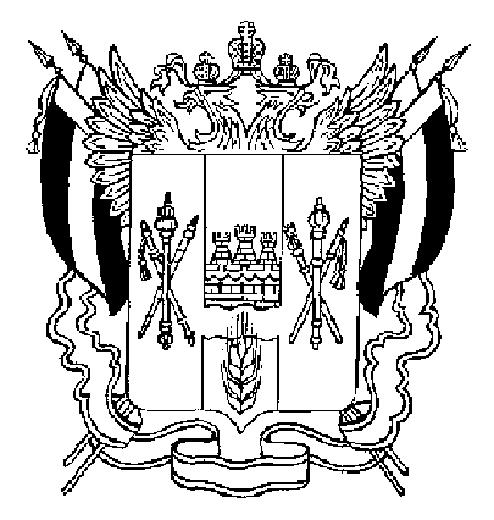 ПРАВИТЕЛЬСТВО РОСТОВСКОЙ ОБЛАСТИПОСТАНОВЛЕНИЕ от ______________  _____г. Ростов-на-ДонуО внесении изменений в постановление Правительства Ростовской области от 05.04.2017 № 259В соответствии со статьей 9 Федерального закона от 03.07.2016 № 373-ФЗ «О внесении изменений в Градостроительный кодекс Российской Федерации, отдельные законодательные акты Российской Федерации в части совершенствования регулирования подготовки, согласования и утверждения документации по планировке территории и обеспечения комплексного и устойчивого развития территорий и признании утратившими силу отдельных положений законодательных актов Российской Федерации» Правительство Ростовской области постановляет:1. Внести в постановление Правительства Ростовской области от 05.04.2017 № 259 «О предельном сроке действия информации, указанной в градостроительном плане земельного участка» изменения согласно приложению.2. Настоящее постановление вступает в силу со дня его официального опубликования.3. Контроль за выполнением настоящего постановления возложить на министра строительства, архитектуры и территориального развития Ростовской области Сильвестрова Ю.Ю.ГубернаторРостовской области		  В.Ю. ГолубевПостановление вноситминистерство строительства,архитектуры и территориальногоразвития Ростовской областиПриложениек постановлениюПравительстваРостовской областиот __________ № _____ИЗМЕНЕНИЯ,вносимые в постановление Правительства Ростовской области от 05.04.2017 № 259 «О предельном сроке действия информации, указанной в градостроительном плане земельного участка»1. Предложение первое пункта 1 дополнить словами «.., за исключением случая, установленного в пункте 11 настоящего постановления».2. Дополнить пунктом 11 следующего содержания:«11. Установить, что информация, указанная в градостроительном плане земельного участка, утвержденном до 1 июля 2017 г., может быть использована для подготовки проектной документации применительно к объектам капитального строительства и (или) их частям, строящимся, реконструируемым в границах такого земельного участка, а также для выдачи разрешений на строительство по 1 июля 2025 г. в случае, если в границах земельного участка расположен объект, строительство которого осуществляется в соответствии с решением Губернатора Ростовской области о соответствии объекта социально-культурного назначения, объекта коммунально-бытового назначения, масштабного инвестиционного проекта критериям, установленным Областным законом от 25.02.2015 № 312-ЗС «О критериях, которым должны соответствовать объекты социально-культурного и коммунально-бытового назначения, масштабные инвестиционные проекты, в целях предоставления земельных участков в аренду без проведения торгов». По истечении данного срока использование информации, указанной в таких градостроительных планах земельных участков, не допускается.».3. Пункт 3 изложить в редакции:«3. Контроль за выполнением настоящего постановления возложить на министра строительства, архитектуры и территориального развития Ростовской области Сильвестрова Ю.Ю.».Начальник управлениядокументационного обеспеченияПравительства Ростовской области                                                          В.В. Лозин